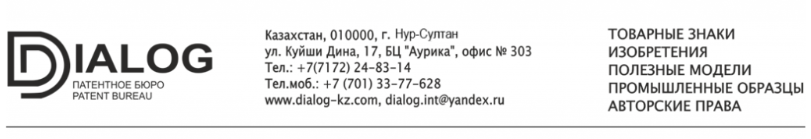 АНКЕТА ДЛЯ РЕГИСТРАЦИИ АВТОРСКИХ ПРАВ 1Ф.И.О., ИИН и адрес прописки автор(-ов) произведения(автором может быть только физ. лицо)2Почтовый адрес автора с индексом, контактные телефоны и e-mail.3Название и вид произведения (к примеру: мобильное приложение «Driver», сборник стихов «Свобода», эскизы национальной одежды и пр.)4Дата фактического создания произведения в формате день.месяц.год.(допускается указание любой даты, в том числе более ранней)